                                            Genogram                          Family                                               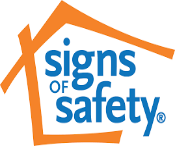 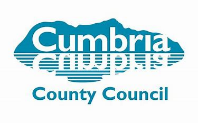 